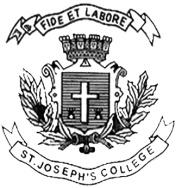 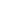 ST. JOSEPH’S COLLEGE (AUTONOMOUS), BANGALORE-27B. VOC. VISUAL MEDIA AND FILMMAKING (VMF)- II SEMESTEREND SEMESTER EXAMINATION: JULY 2022VOF 2121- Reading SkillsTime - 2 hrs.		    					Max Marks - 60This paper contains one printed page and two partsWrite a short note on ANY FOUR questions in not more than 200 words each            (4x5=20)Three act structure in story tellingUse of wit in the short stories of P.G WodehouseIceberg method of storytelling.Active and passive charactersThe main themes of ‘A Perfect Day for Bananafish’ by JD SalignerMagic Realism    II.      Explain any FOUR in not more than 400 words (4x10=40)What is internal exile? Would you agree that the predicament of the lawyer in Chekov’s ‘The Bet’ is that of an internally exiled person? Explain in detail.“One day something happened…It was a tiny incident in itself, but it gave me a better glimpse than I had had before of the real nature of imperialism—” give a detailed account of the incident. How does Orwell use this incident to paint a picture of British Imperialism in ‘Shooting an Elephant’ Explain the main themes in Ernest Hemingway’s ‘Cat in the Rain’ How does Marquez bring the miraculous into the mundane? Explain in reference to ‘A Very Old Man With Enormous Wings’.What makes O Henry’s writing style a mix of Victorian and modern techniques? Critically elucidate by referring to ‘The Cactus’.                                                                                                                            VOF 2121_ A_ 22